ПРЕДУПРЕЖДЕНИЕ О МЕТЕОРОЛОГИЧЕСКОЙ ОБСТАНОВКЕНА ТЕРРИТОРИИ ЛЕНИНГРАДСКОЙ ОБЛАСТИСогласно ежедневному прогнозу ФГБУ "Северо-Западное УГМС" от 01.12.2022: 02-04 декабря на дорогах Ленинградской области ожидается гололедица. В связи со сложившейся гидрометеорологической обстановкой:02-04 декабря сохраняется вероятность ДТП, в том числе крупных и с участием детей, затруднений в движении по автодорогам Ленинградской области (Источник – загруженность автотрасс, низкое качество дорожного полотна, гололедица);02-04 декабря сохраняется вероятность происшествий и аварий на железнодорожном транспорте на территории Ленинградской области (Источник - нарушение правил эксплуатации железнодорожного транспорта, неисправность путей, дефекты оборудования, гололедица);02-04 декабря сохраняется вероятность авиапроисшествий, изменений в расписании движения воздушных судов на территории Ленинградской области (Источник – технические неисправности,  гололедица);02-04 декабря сохраняется вероятность увеличения количества пострадавших на реках и озёрах Ленинградской области, а также заблудившихся в лесах Ленинградской области (Источник – нарушение правил безопасности в лесах и на воде);02-04 декабря повышается вероятность происшествий, связанных с травматизмом людей в связи с гололедно-изморозевыми явлениями, а также переохлаждениями, особенно среди социально незащищенных групп населения (Источник – гололедица, сезонное понижение температуры воздуха);02-04 декабря повышается вероятность провалов людей и техники под неокрепший лед водоемов Ленинградской области (Источник — начало процессов ледообразования).   ЗНЦ (СОД) ЦУКС ГУ МЧС России по Ленинградской области подполковник внутренней службы 					            	        М.П. Андреева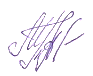   Исполнитель								        В.Е. Дерипаско    Передала: диспетчер ЕДДС Волховского МР                                              Е.М. Нешенкова